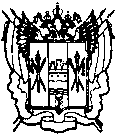 администрациЯ Цимлянского районаПОСТАНОВЛЕНИЕ01.08.2018                                № 491                       г. ЦимлянскОб утверждении Положения и составатарифной комиссии Цимлянского районаВ соответствии с Жилищным кодексом Российской Федерации, Федеральным законом от 06.10.2003 № 131-ФЗ "Об общих принципах организации местного самоуправления в Российской Федерации", Администрация Цимлянского районаПОСТАНОВЛЯЕТ:1. Утвердить состав тарифной комиссии Цимлянского района, согласно приложению № 1. Утвердить Положение о тарифной комиссии Цимлянского района, согласно приложению № 2.3. Признать утратившим силу постановление Администрации Цимлянского района от 21.11.2008 № 1640 «Об утверждении Положения и состава тарифной комиссии Цимлянского района».Контроль за выполнением постановления возложить на заместителя главы Администрации Цимлянского района по экономике и финансовым вопросам. Глава АдминистрацииЦимлянского района                                             В.В. СветличныйПостановление вносит отдел экономического прогнозирования и закупокПриложение № 1 к постановлению Администрации районаот 01.08.2018 № 491СОСТАВтарифной комиссии Цимлянского районаВерно: исполняющий обязанностиуправляющего делами                                             Н.К. ГетмановаПриложение № 2 к постановлению Администрации районаот 01.08.2018 № 491Положение о тарифной комиссии Цимлянского района1. Общие положения1.1. Тарифная комиссия Цимлянского района (далее по тексту – тарифная комиссия) - коллегиальный орган, образованный для обеспечения оперативного рассмотрения и выработки решений по вопросам регулирования цен (тарифов)на работы (услуги), оказываемые организациями, подлежащих регулированию на уровне органов местного самоуправления, в соответствии с действующим законодательством Российской Федерации.Тарифная комиссия осуществляет свою деятельность во взаимодействии с федеральными органами исполнительной власти, органами исполнительной власти Ростовской области, Региональной службой по тарифам Ростовской области, структурными подразделениями Администрации Цимлянского района, органами Администрации Цимлянского района, общественными объединениями и иными организациями.В своей деятельности тарифная комиссия руководствуется Конституцией Российской Федерации, федеральными законами, указами Президента Российской Федерации, постановлениями Правительства Российской Федерации, Уставом Правительства Ростовской области и Администрации Цимлянского района, областными законами, правовыми актами Правительства Ростовской области и Администрации Цимлянского района, а также данным Положением.2.Основные задачи, функции и права тарифной комиссии2.1. Основными задачами тарифной комиссии являются:2.1.1. Проведение единой ценовой политики регулирования цен (тарифов) на услуги (работы) на территории Цимлянского района, обеспечивающей экономию бюджетных средств и баланс экономических интересов потребителей и производителей услуг (работ).2.1.2. Координация действий структурных подразделений Администрации Цимлянского района, предприятий, организаций для исполнения и эффективного развития тарифной политики.2.2. В целях реализации возложенных на нее задач тарифная комиссия осуществляет следующие функции:2.2.1. Согласование цен (тарифов) на услуги (работы), подлежащие регулированию.2.2.2. Рассмотрение разногласий, возникающих между производителями (поставщиками) и потребителями услуг (работ), а также другими заинтересованными сторонами по размеру регулируемых цен (тарифов).2.2.3. Рассмотрение спорных вопросов, связанных с регулированием и установлением цен (тарифов) на услуги (работы) по обращению руководителя организации в тарифную комиссию на основании законодательных, нормативных актов.2.3. В целях реализации возложенных на нее задач и функций тарифная комиссия имеет право:2.3.1. Рассматривать и согласовывать уровень цен (тарифов) на услуги (работы), подлежащих регулированию.2.3.2. Запрашивать дополнительные материалы по требованию членов тарифной комиссии для обоснования расчетов цен (тарифов).2.3.3. Приглашать на свои заседания заместителей Главы Администрации Цимлянского района по направлениям, руководителей структурных подразделений Администрации Цимлянского района, руководителей предприятий, организаций, производящих услуги (работы).2.3.4. Члены тарифной комиссии имеют право требовать от организаций предоставления документов, информации, письменных и устных объяснений о деятельности организаций, осуществляющих регулируемую деятельность, в объеме, необходимом для осуществления функций, предусмотренных настоящим Положением. Доступ к документам и информации, содержащим коммерческую тайну, осуществляется в порядке, предусмотренном Федеральным законом от 29.07.2004 №98-ФЗ "О коммерческой тайне".Организационная структура тарифной комиссии3.1. Положение о тарифной комиссии и состав тарифной комиссии утверждается постановлением Администрации Цимлянского района.3.2. Тарифная комиссия формируется в количестве не менее 7 человек, включая председателя, секретаря. 3.3. Председатель тарифной комиссии осуществляет общее руководство комиссией:- руководит деятельностью тарифной комиссии и несет ответственность за выполнение возложенных на нее задач;- рассматривает и принимает решение об открытии дела по согласованию цен (тарифов);- председательствует на заседаниях тарифной комиссии;- организует работу тарифной комиссии, распределяет обязанности между ее членами;- определяет перечень, сроки и порядок рассмотрения вопросов на комиссии;- подписывает протоколы заседаний, решения тарифной комиссии.3.4. Функции председателя тарифной комиссии в случае его временного отсутствия возлагаются на заместителя председателя комиссии.3.5. Секретарь тарифной комиссии:- осуществляет прием письменных обращений от организаций с указанием причин изменения цен (тарифов), полный пакет документов в соответствии с приложением к настоящему Положению;- направляет материалы для рассмотрения и проверки членам тарифной комиссии;- осуществляет предварительную подготовку материалов и предложений по регулированию цен (тарифов) и других вопросов к рассмотрению тарифной комиссии;- оформляет результаты заседаний тарифной комиссии;- ведет учет и хранение документов ВГТК.Порядок подготовки и принятия решений тарифной комиссии4.1. Рассмотрение тарифов осуществляется по заявлению организации, осуществляющей регулируемую деятельность. 4.2. Для установления тарифов организация самостоятельно формирует тарифное дело по расчету тарифов и направляет его в тарифную комиссию Администрации Цимлянского района в полном объеме.4.3. Руководитель организации несет личную ответственность за своевременность, достоверность и полноту представленных документов в соответствии с действующим законодательством РФ.4.4. Тарифное дело в день его поступления в уполномоченный орган подлежит обязательной регистрации с присвоением регистрационного номера и с указанием даты.4.5. Тарифная комиссия проводит анализ представленных организацией документов в течение 30 рабочих дней со дня поступления документов, подготавливает мотивированное заключение и предложения по согласованию цен (тарифов) или об отказе в пересмотре действующих цен (тарифов) в соответствии с действующей нормативной базой.4.6. Рассмотрение вопроса о согласовании тарифов осуществляется на открытом заседании тарифной комиссии в присутствии представителя организации, обратившейся в тарифную комиссию.4.7. Секретарь извещает членов тарифной комиссии, заявителей о времени планового заседания тарифной комиссии.4.8. Заседания тарифной комиссии проводятся председателем, а в случае его отсутствия –заместителем председателя комиссии.Протокол заседания ведет секретарь тарифной комиссии, который подписывают председатель, члены комиссии. Заседание комиссии по рассмотрению предложений считается правомочным, если на нем присутствует не менее 50% состава комиссии.Открывая заседание, председатель комиссии извещает членов комиссии о правомочности заседания, оглашает повестку дня.Комиссия заслушивает докладчика в соответствии с повесткой дня. В дискуссии по рассматриваемым вопросам имеют право участвовать все присутствующие на заседании.Голосование членов тарифной комиссии о принятии решения проводится отдельно по каждому рассматриваемому вопросу.Решение тарифной комиссии считается принятым, если за него проголосовало большинство голосов присутствующих на заседании членов комиссии, при равенстве голосов голос председательствующего является решающим.В случае если у членов тарифной комиссии имеется особое мнение, оно излагается письменно и прикладывается к протоколу.При положительном решении комиссии о согласовании цен (тарифов) на основании протокола заседания тарифной комиссии осуществляется подготовка проекта муниципального правового акта Администрации Цимлянского района об установлении цен (тарифов).4.9. При отрицательном решении (или при отказе в согласовании) тарифная комиссия направляет руководителю организации выписку из протокола.4.10. В случае несогласия с решением тарифной комиссии руководитель регулируемой организации вправе обжаловать его в соответствии с законодательством Российской Федерации.Верно: исполняющий обязанностиуправляющего делами                                             Н.К. ГетмановаПредседатель комиссии:Председатель комиссии:Председатель комиссии:-заместитель главы Администрации Цимлянского района по экономике и финансовым вопросам.Заместитель председателя комиссии:Заместитель председателя комиссии:Заместитель председателя комиссии:Гамова Екатерина Владимировна-заведующий отделом экономического прогнозирования и закупок Администрации Цимлянского района.Секретарь комиссии:Секретарь комиссии:Секретарь комиссии:Ромашкова Екатерина Владимировна-ведущий специалист отдела экономического прогнозирования и закупок Администрации Цимлянского района.Члены комиссии:Члены комиссии:Члены комиссии:Бубен Александр Иванович-заместитель главы Администрации Цимлянского района по строительству, ЖКХ и архитектуре;Кузина Светлана Николаевна-заместитель главы Администрации Цимлянского района по социальной сфере;НочевкинаЕлена Николаевна-начальник управления социальной защиты населения муниципального образования «Цимлянский район» РО;Минкина Вероника Михайловна-ведущий специалист (юрист) Администрации Цимлянского района.